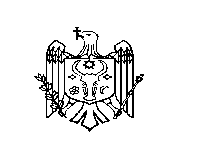 REPUBLICA MOLDOVACONSILIUL RAIONAL ŞTEFAN VODĂDECIZIE nr. 1/4din 24 ianuarie 2020Cu privire la modificarea deciziei Consiliului raional nr.1/6 din 02.02.2012 „Cu privire la constituireaConsiliului de administraţie al Instituţiei Publice Incubatorul de Afaceri din Ştefan Vodă” În baza art. 43 alin. (2), art. 46 din Legea privind administraţia publică locală nr. 436–XVI din 28 decembrie 2006, Consiliul raional Ştefan Vodă DECIDE:1. Se modifică punctul nr.1 al deciziei Consiliului raional nr. 1/6 din 02.02.2012 „Cu privire la constituirea Consiliului de administraţie al Instituţiei Publice Incubatorul de Afaceri din Ştefan Vodă și se expune în componență nominală nouă, după cum urmează:1. Vasile Maxim, președintele raionului;2. Iulia Costin, director ODIMM;3. Valentina Barbei, vicepreședintele raionului;4. Adelina Barbăneagră, administrator IP IASV;5. Galina Ixari, ÎI ”Ixari Galina”, reprezentant al rezidenților;6. Iurie Moiseev, consilier raional, președintele comisiei consultative de specialitate pentru buget, finanțe, economie, raporturi patrimoniale, cooperare transfrontalieră și integrare europeană.7. Trofim Grosu, consilier raional, administrator CAP „Sta Prim”.2. Prezenta decizie se aduce la cunoştinţa:Oficiul teritorial Căuşeni al Cancelariei de Stat;Instituţiei Publice Incubatorul de Afaceri din Ştefan Vodă;Persoanelor nominalizate;Prin publicare pe pagina web și Monitorul Oficial al Consiliului raional Ștefan Vodă.      Preşedintele şedinţei                                                                                  Anatoli Iuresco          Contrasemnează:      Secretarul Consiliul raional                                                                      Ion Ţurcan